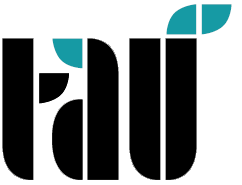 TÜRK-ALMAN ÜNİVERSİTESİ – İKTİSADİ VE İDARİ BİLİMLER FAKÜLTESİÖĞRENCİ KAYIT SİLDİRME TALEP FORMUTAÜ-İKTİSADİ VE İDARİ BİLİMLER FAKÜLTESİ DEKANLIĞINAYukarıda belirtmiş olduğum neden(ler)den ....... tarihi itibarıyla Türk-Alman Üniversitesi/İktisadi ve İdari Bilimler Fakültesindeki öğrenci kaydımın silinmesini ve üniversiteden ilişiğimin kesilmesini istiyorum..  Gereğinin yapılmasını arz ederim.            Tarih : Öğrenci (İmza)*	Ek : AÇIKLAMALARİlişik kesmeMADDE 28 – (1) Öğrencinin;a) Yükseköğretim Kurumları Öğrenci Disiplin Yönetmeliğine göre yükseköğretim kurumundan çıkarılma cezası alması,b) Kendi isteği ile kaydını sildirme talebinde bulunması,c) Sağlık nedeniyle öğrenimine devam edemeyeceğinin sağlık kuruluşlarından alınacak sağlık raporu ile belgelenmesi ve sağlık raporunun ilgili yönetim kurulu tarafından kabul edilmiş olması,ç) Hazırlık sınıfını iki yıl içerisinde başarıyla tamamlayamaması,d) 30 uncu maddede yer alan ilişik kesilme aşamasına gelmesi,durumlarında fakülte yönetim kurulu kararıyla Üniversite ile ilişiği kesilir. ÖĞRENCİ ADI SOYADI ÖĞRENCİ NO / T.C. Kimlik NoDANIŞMAN Ö.Ü.  ADI SOYADIADRES & TELEFONKAYIT SİLDİRME NEDENİ 